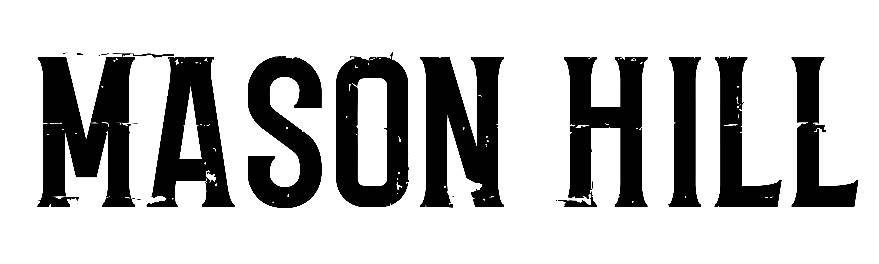 TOP 20 NATIONAL ALBUM CHARTNumber 1 UK Rock Album ChartFirst rock act debut album in UK Top 20 since Greta Van Fleet 2018 and the first British rock act debut album Top 20 and #1 UK rock chart since Royal Blood 2014!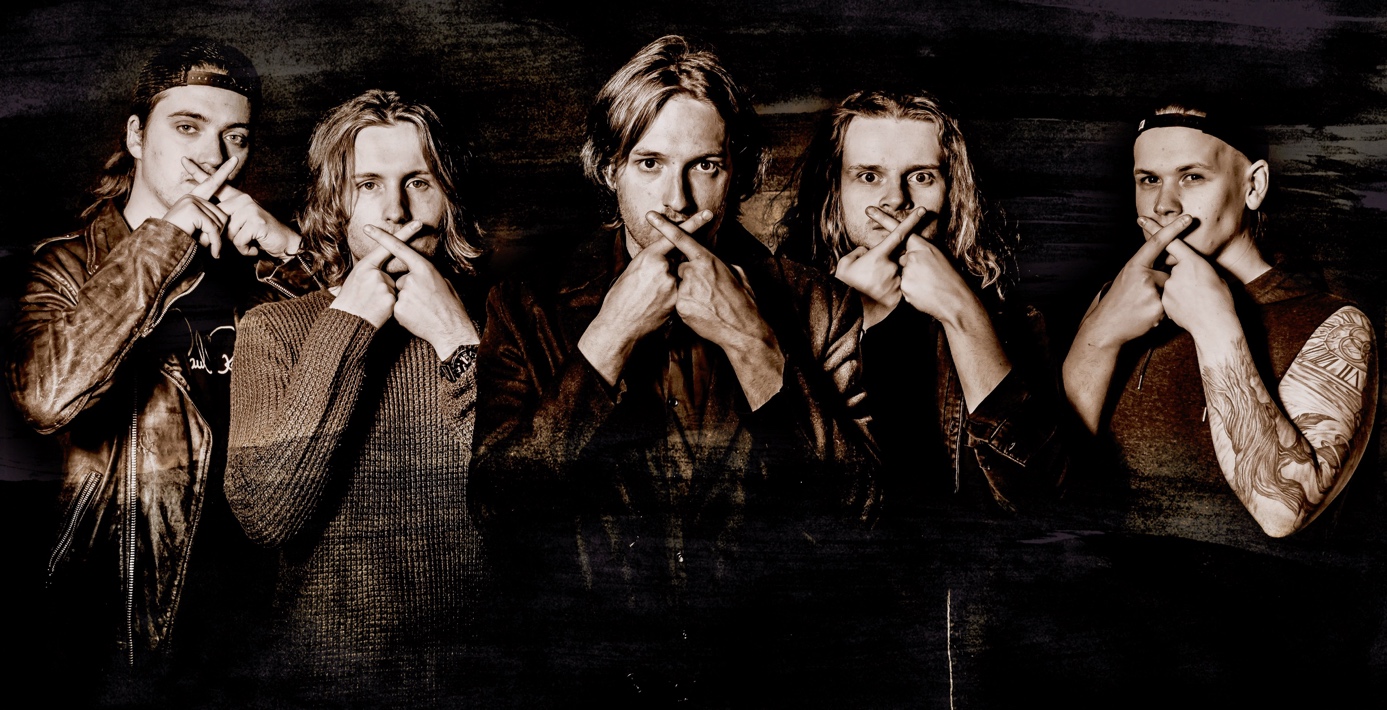 “Glasgow’s gonna-be’s Mason Hill introduce the debut album set to reignite the rock scene in 2021!” (Louder)“The music really does the talking. Powered by enough energy to light up the national grid!” (Metal Hammer)“Music supercharged by adversity. The long awaited, cathartic full length debut” (Kerrang!)Energetic, classy young hard rocker’s debut. It’s been worth the wait!” (Classic Rock Magazine)Glaswegian rockers, Mason Hill, have stormed into the UK national album chart at number 19, achieving a coveted top 20 album position with their debut record Against The Wall. The long awaited album, which has received critical acclaim from both media and fans alike, is also presently number 1 in the UK rock album chart. It is the first time a rock band has debuted with their album in the UK Top 20 since Greta Van Fleet in 2018 and also the first time a British rock act have debuted with their album in the UK Top 20 and # 1 in the UK rock album chart since Royal Blood and Lonely The Brave back in 2014!It is an incredible achievement for new British rock band, starting from an almost zero sales base and during a pandemic when there has been no traditional retail, no live shows or touring opportunities. The innovative marketing campaign run by both 7Hz Productions (ADA) and the band involved a six month fan building initiative utilising the band social platforms, streaming performances, virtual ‘in store’ launch events, dark ad audience building and strategic media take over promotions. Coupled with very positive press reviews, online reviews, regional radio support and four Planet Rock playlist additions, the band’s new album has connected musically with rock fans resulting in a surge of sales.It is not only UK fans who have taken to the record, in Germany the band have seen a huge uplift in airplay where they are presently trending in the top 15 German rock airplay charts with their single D.N.A and are also top 10 in the Heavy 1 French radio chart.D.N.A - Watch HereMason Hill further announced their first ever full UK headline tour last week and already some venues have sold out! The 17 date UK & Irish tour will head out in early September with support from Hollowstar and Empyre. The UK & Irish  dates are as follows:Thursday 2nd September		ABERDEEN		TunnelsFriday 3rd September 		GLASGOW		GarageSaturday 4th September		GALASHIELS 		MacartsThursday 9th September		DUBLIN			Grand SocialFriday 10th September		BELFAST		VoodooTuesday 14th September		CAMBRIDGE		Junction 2Wednesday 15th September	SHEFFIELD		CorporationThursday 16th September		BRISTOL			FleeceFriday 17th September		BRIGHTON		PatternsSaturday 18th September		GRAVESEND (SOLD OUT)	Leos Monday 20th September		CARDIFF		GlobeTuesday 21st September		SOUTHAMPTON		JoinersWednesday 22nd September	BRADFORD		NightrainThursday 23rd September		BLACKPOOL		Waterloo Music BarFriday 24th September		LONDON		UnderworldSaturday 25th September 	MANCHESTER		RebellionSunday 26th September		WOLVERHAMPTON	KK’s Steel MillTickets are priced at from £12 and can be purchased via www.myticket.co.uk from 10am today, Tuesday 9th March.Tour announce video - Tour Announce Watch HereLead singer, Scott Taylor, has said of the tour: “The last week has been totally insane. Our fans have been so supportive and to have a top 20 national album on our first release is mind blowing. We are extremely humbled at the reception Against The Wall has received and needless to say, it has been an extremely bright light for us during this long Covid tunnel. It has made us even more hungry to get back out and play live again. Everyone is itching to crank up the volume and blast out the new material”Mason Hill’s debut album has been a long time in the making and was recorded in November 2019 at Riverside Studios in Glasgow, with singer Scott Taylor later travelling to New York to track his vocals. Acclaimed rock mixer Chris Sheldon (Biffy Clyro, The Foo Fighters) took the helm for the mixing and the album has been extremely well received by the critics.Mason Hill are Scott Taylor (lead vocals), James Bird (lead guitar), Marc Montgomery (guitar), Matthew Ward (bass) and Craig McFetridge (drums)https://7hz.lnk.to/AgainstTheWallAlbumFor further information contact warren@chuffmedia.com